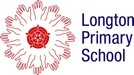 2019 -2020 100%   92%     92%no